§1-1202.  Notice; knowledge(1).   Subject to subsection (6), a person has "notice" of a fact if the person:(a).  Has actual knowledge of it;  [PL 2009, c. 325, Pt. A, §2 (NEW); PL 2009, c. 325, Pt. A, §4 (AFF).](b).  Has received a notice or notification of it; or  [PL 2009, c. 325, Pt. A, §2 (NEW); PL 2009, c. 325, Pt. A, §4 (AFF).](c).  From all the facts and circumstances known to the person at the time in question, has reason to know that it exists.  [PL 2009, c. 325, Pt. A, §2 (NEW); PL 2009, c. 325, Pt. A, §4 (AFF).][PL 2009, c. 325, Pt. A, §2 (NEW); PL 2009, c. 325, Pt. A, §4 (AFF).](2).   "Knowledge" means actual knowledge.  "Knows" has a corresponding meaning.[PL 2009, c. 325, Pt. A, §2 (NEW); PL 2009, c. 325, Pt. A, §4 (AFF).](3).   "Discover," "learn" or words of similar import refer to knowledge rather than to reason to know.[PL 2009, c. 325, Pt. A, §2 (NEW); PL 2009, c. 325, Pt. A, §4 (AFF).](4).   A person "notifies" or "gives" a notice or notification to another person by taking such steps as may be reasonably required to inform the other person in ordinary course, whether or not the other person actually comes to know of it.[PL 2009, c. 325, Pt. A, §2 (NEW); PL 2009, c. 325, Pt. A, §4 (AFF).](5).   Subject to subsection (6), a person "receives" a notice or notification when:(a).  It comes to that person's attention; or  [PL 2009, c. 325, Pt. A, §2 (NEW); PL 2009, c. 325, Pt. A, §4 (AFF).](b).  It is duly delivered in a form reasonable under the circumstances at the place of business through which the contract was made or at another location held out by that person as the place for receipt of such communications.  [PL 2009, c. 325, Pt. A, §2 (NEW); PL 2009, c. 325, Pt. A, §4 (AFF).][PL 2009, c. 325, Pt. A, §2 (NEW); PL 2009, c. 325, Pt. A, §4 (AFF).](6).   Notice, knowledge or a notice or notification received by an organization is effective for a particular transaction from the time it is brought to the attention of the individual conducting that transaction and, in any event, from the time it would have been brought to the individual's attention if the organization had exercised due diligence.  An organization exercises due diligence if it maintains reasonable routines for communicating significant information to the person conducting the transaction and there is reasonable compliance with the routines.  Due diligence does not require an individual acting for the organization to communicate information unless the communication is part of the individual's regular duties or the individual has reason to know of the transaction and that the transaction would be materially affected by the information.[PL 2009, c. 325, Pt. A, §2 (NEW); PL 2009, c. 325, Pt. A, §4 (AFF).]SECTION HISTORYPL 2009, c. 325, Pt. A, §2 (NEW). PL 2009, c. 325, Pt. A, §4 (AFF). The State of Maine claims a copyright in its codified statutes. If you intend to republish this material, we require that you include the following disclaimer in your publication:All copyrights and other rights to statutory text are reserved by the State of Maine. The text included in this publication reflects changes made through the First Regular and First Special Session of the 131st Maine Legislature and is current through November 1. 2023
                    . The text is subject to change without notice. It is a version that has not been officially certified by the Secretary of State. Refer to the Maine Revised Statutes Annotated and supplements for certified text.
                The Office of the Revisor of Statutes also requests that you send us one copy of any statutory publication you may produce. Our goal is not to restrict publishing activity, but to keep track of who is publishing what, to identify any needless duplication and to preserve the State's copyright rights.PLEASE NOTE: The Revisor's Office cannot perform research for or provide legal advice or interpretation of Maine law to the public. If you need legal assistance, please contact a qualified attorney.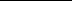 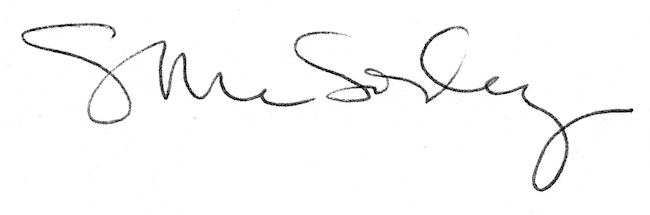 